LOYOLA COLLEGE (AUTONOMOUS), CHENNAI – 600 034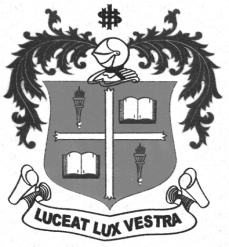 B.Com. DEGREE EXAMINATION – CORPORATE SEC.FIFTH SEMESTER – NOVEMBER 2012BC 5500 - INDIAN BANKING                 Date : 01/11/2012 	Dept. No.	        Max. : 100 Marks                 Time : 9:00 - 12:00 	                                             PART – AAnswer ALL the questions: 							(10 x 2 = 20 marks)What is cash credit?What is E.C.S?What is hypothecation?Define Banking.Who is a customer?Who is a endorser?What is venture capital?What is a pass book?What is unit banking?What is e-banking?PART – BAnswer any FIVE questions:							 (5 x 8 = 40 marks)What are the advantages of unit bank?Explain the factors that are taken in to consideration by commercial banks while lending or investing.List out the benefits of e-banking?Under what circumstances a banker is justified in refusing a customer’s cheque?Explain the different kinds of endorsements.What are the functions of commercial banks?Examine in detail the monetary policy of RBI?State the conditions of the secrecy of the customer’s account disclosed.PART – CAnswer any TWO questions: 							(2 x 20 = 40 marks)Discuss in detail the functions of merchant banking.Bring out the various types of crossing?  What are the liabilities of a banker on a crossed cheque?Highlight the important functions of RBI?$$$$$$$